دربارۀ خیانت و مضرات آنحضرت بهاءاللهاصلی فارسی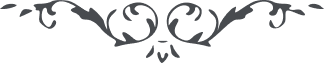 من آثار حضرت بهاءالله - مائده آسمانی، جلد 4باب ششم - دربارۀ خیانت و مضرات آنقال الله تعالی فی لوح الامین قوله تعالی :”یا امین علیک بهائی در توفیق و تأیید حق جل جلاله تفکر نما من کان الله کان الله له برکت من عند الله بوده و هست در اول ایام سجن اعظم تفکر نما برکت و نعمت و مائده بمثابه امطار نازل و هاطل و لکن چون خیانت بمیان آمد قطع شد چنانچه تجارت معطل ماند و اکثری پریشان شدند”